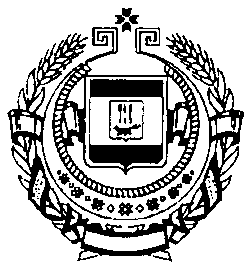 АДМИНИСТРАЦИЯБОЛЬШЕБЕРЕЗНИКОВСКОГО МУНИЦИПАЛЬНОГО РАЙОНАРЕСПУБЛИКИ МОРДОВИЯ                    ПОСТАНОВЛЕНИЕ04.02.2016									                  № 76Об утверждении порядка установления категорий родителей (законных представителей), которые освобождаются от оплаты услуг по присмотру и уходу  или для которых размер платы снижается, а также порядок снижения размера платы и порядок начисления и взимания родительской платы за присмотр и уход за детьми в образовательных учреждениях, осуществляющих образовательную деятельность по образовательным программам дошкольного образования в Большеберезниковском муниципальном районе.В соответствии с Федеральным Законом Российской Федерации от 29.12.2012 г. N 273-ФЗ "Об образовании в Российской Федерации" администрация Большеберезниковского муниципального района Республики Мордовия постановляет:1. Утвердить Положение о порядке установления категорий родителей (законных представителей), которые освобождаются от оплаты услуг по присмотру и уходу  или для которых размер платы снижается, а также порядок снижения размера платы и порядок начисления и взимания родительской платы за присмотр и уход за детьми в образовательных учреждениях, осуществляющих образовательную деятельность по образовательным программам дошкольного образования в Большеберезниковском муниципальном районе.2. Контроль за исполнением данного постановления возложить на начальника управления по социальной работе  Губанищеву О.В.3. Настоящее постановление вступает в силу со дня его официального опубликования  и подлежит размещению на официальном сайте органов местного самоуправления Большеберезниковского муниципального района в сети «Интернет».        Глава администрации муниципального района                                  И.И. ИгоновПостановление подготовила:Заведующая отделом по работе с учреждениями образования                              М.А. Танаева Проверено:Руководитель аппарата райадминистрации                                                 В.П. БарышевНачальникюридического отдела                                       А. М. ЛепешкинаПорядок установления категорий родителей (законных представителей), которые освобождаются от оплаты услуг по присмотру и уходу  или для которых размер платы снижается, а также порядок снижения размера платы и порядок начисления и взимания родительской платы за присмотр и уход за детьми в образовательных учреждениях, осуществляющих образовательную деятельность по образовательным программам дошкольного образования в Большеберезниковском муниципальном районе.I. Общие положения1.1 Настоящее Положение о порядке установления категорий родителей (законных представителей), которые освобождаются от оплаты услуг по присмотру и уходу  или для которых размер платы снижается, а также порядок снижения размера платы и порядок начисления и взимания родительской платы за присмотр и уход за детьми в образовательных учреждениях, осуществляющих образовательную деятельность по образовательным программам дошкольного образования в Большеберезниковском муниципальном районе (далее - Положение), разработано в соответствии с Федеральным Законом «Об образовании в Российской Федерации».1.2. Настоящее Положение определяет порядок установления категорий родителей (законных представителей), которые освобождаются от оплаты услуг по присмотру и уходу  или для которых размер платы снижается,  порядок снижения размера платы, а также порядок начисления и взимания родительской платы за присмотр и уход за детьми в образовательных учреждениях, осуществляющих образовательную деятельность по образовательным программам дошкольного образования в Большеберезниковском муниципальном районе.1.3. Присмотр и уход за детьми включает в себя комплекс мер по организации питания и хозяйственно-бытового обслуживания детей, обеспечению соблюдения ими личной гигиены и режима дня.II. Порядок установления категорий родителей (законных представителей), которые освобождаются от оплаты услуг по присмотру и уходу или для которых размер платы снижается, а также порядок снижения размера платы.          2.1. Льготы по родительской плате устанавливаются в соответствии с действующим законодательством Российской Федерации. 2.2. Родительская плата за присмотр и уход за детьми, осваивающими образовательные программы дошкольного образования в муниципальных образовательных учреждениях, на территории Большеберезниковского муниципального района, не взимается с родителей (законных представителей): - детей с туберкулезной интоксикацией;- детей-инвалидов;- детей-сирот и детей, оставшихся без попечения родителей;- детей беженцев и временных переселенцев.Документами, подтверждающими право на освобождение от родительской платы, являются: - для родителей (законных представителей) детей с туберкулезной интоксикацией – заключение лечебно-профилактического учреждения о туберкулезной интоксикации; - для родителей (законных представителей) детей-инвалидов –нотариально заверенная копия справки медико-социальной экспертизы;- для законных представителей детей-сирот и детей, оставшихся без попечения родителей, - копия распорядительного документа о назначении опеки над несовершеннолетним;- для беженцев и временных  переселенцев – свидетельство о предоставлении временного убежища на территории Российской Федерации или удостоверение вынужденного переселенца.2.3. Размер родительской платы снижается на 50% для родителей (законных представителей), имеющих трех и более несовершеннолетних детей.Документами, подтверждающими право на снижение родительской платы, являются: - для многодетных родителей (законных представителей), имеющих трех и более несовершеннолетних детей, - копии свидетельств о рождении детей.2.4. Право на полное или частичное освобождение от оплаты услуг по присмотру и уходу за детьми, для родителей (законных представителей), указанных в пунктах 2.2., 2.3. настоящего Порядка, возникает с даты представления родителями (законными представителями) в образовательное учреждение Большеберезниковского муниципального района, реализующего образовательную программу дошкольного образования, которую посещает их ребенок, письменного заявления с предоставлением документов, подтверждающих данное право.  2.5. Родители (законные представители), на которых распространяется полное или частичное освобождение от оплаты услуг по присмотру и уходу за детьми, обязаны сообщить в образовательное учреждение, которое посещает их ребенок, о наступлении событий, влекущих за собой изменение условий предоставления льготы, в течение 14 дней после наступления вышеуказанных событий. 2.6.  При наличии у родителей (законных представителей) нескольких оснований для установления льготы по родительской плате учитывается только одно, указанное родителем (законным представителем) по его выбору в заявлении.  Родители (законные представители) вправе отказаться от применения установленной льготы.2.7. При непредставлении родителями (законными представителями) всех необходимых документов в соответствии с настоящим Порядком, а также в случае установления факта представления документов, содержащих заведомо недостоверные и (или) неполные сведения, при наличии согласия на обработку персональных данных в соответствии с требованиями Федерального закона от 27.07.2006 № 152-ФЗ  «О персональных данных», предоставление льготы по родительской плате  не осуществляется. Родительская плата за вышеуказанный период до подтверждения родителями (законными представителями) права на полное или частичное освобождение от оплаты услуг по присмотру и уходу за детьми начисляется и взимается на общих основаниях. Суммы родительской платы, оплаченные родителями (законными представителями) за данный период, возврату не подлежат.III.  Порядок взимания и расходования родительской платы2.1. Установление платы, взимаемой с родителей (законных представителей) (далее – родительская плата) за присмотр и уход ребенка в Учреждении, производится в соответствии с законодательством Российской Федерации.2.2. Учредитель вправе устанавливать, изменять или снижать размер родительской платы за присмотр и уход за детьми в Учреждении не чаще двух раз в год.2.3. Родительская плата определяется из расчёта на одного воспитанника за каждый посещённый день с учётом режима пребывания детей в учреждении. 2.4. Не допускается включение расходов на реализацию образовательной программы дошкольного образования, а также расходов на содержание недвижимого имущества дошкольного учреждения в родительскую плату за присмотр и уход.2.6. Не взимается родительская плата с родителей (законных представителей) в случае отсутствия ребёнка в учреждении по уважительным причинам: болезни, карантине, на период нахождения родителей (законных представителей) в отпуске, но не более 75 календарных дней.2.7. Родители (законные представители) не позднее 10 числа текущего месяца производят оплату за присмотр и уход за ребенком путем перечисления денежных средств на лицевой счет Учреждения.2.8. Внесенная родительская плата за дни непосещения ребенком учреждения учитывается за следующий месяц или подлежит возврату. Днями непосещения считаются дни, после уведомления родителями (в письменной или устной форме, по телефону) администрации дошкольного учреждения о невозможности посещения ребенком учреждения по причине болезни, санаторно-курортного лечение ребенка, отпуска родителей, подтвержденных соответствующими документами.2.10. В случае не уведомления родителями учреждения о невозможности посещения ребенком учреждения первый день непосещения подлежит оплате.2.11.Возврат родительской платы осуществляется по письменному заявлению одного из родителей ребенка на их лицевой счет.III. Порядок начисления родительской платы.3.1. Начисление платы за присмотр и уход ребёнка в дошкольном учреждении производится муниципальным казенным учреждением «Центр обслуживания муниципальных учреждений» Большеберезниковского муниципального района в первую рабочую неделю текущего месяца согласно календарному графику работы дошкольного учреждения и табеля посещаемости детей за истекший месяц.3.2. Плата за содержание детей в учреждении вносится родителями (законными представителями) на лицевой счёт учреждения.3.3. Плата за содержание детей в учреждении вносится ежемесячно за истекший месяц не позднее 10-го числа текущего месяца.3.4. При окончании финансового года возможно предварительное взимание родительской платы за текущий месяц (декабрь).3.5. В случае невнесения родительской платы в течение пяти дней после
установленного срока учреждение обязано письменно уведомить родителей (законных представителей) о необходимости погашения задолженности в двухнедельный срок. При непогашении задолженности родителями (законными представителями), учреждение вправе применять меры в соответствии с действующим законодательством.3.7. Ответственность за несвоевременное поступление родительской платы за содержание детей в дошкольном учреждении возлагается на руководителя учреждения.